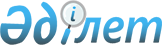 Об организации и обеспечении проведения очередного призыва граждан в Вооруженные Силы, другие войска и воинские формирования Республики Казахстан в апреле-июне и октябре-декабре 2009 года
					
			Утративший силу
			
			
		
					Постановление акимата Аулиекольского района Костанайской области от 4 мая 2009 года № 131. Зарегистрировано Управлением юстиции Аулиекольского района Костанайской области 19 мая 2009 года № 9-7-99. Утратило силу в связи с истечением срока действия (письмо акима Аулиекольского района Костанайской области от 12 апреля 2010 года № 04-10/234)

      Сноска. Утратило силу в связи с истечением срока действия (письмо акима Аулиекольского района Костанайской области от 12.04.2010 № 04-10/234).      В соответствии с Законом Республики Казахстан "О воинской обязанности и воинской службе" и Указом Президента Республики Казахстан от 1 апреля 2009 года № 779 "Об увольнении в запас военнослужащих срочной воинской службы, выслуживших установленный срок воинской службы, и очередном призыве граждан Республики Казахстан на срочную воинскую службу в апреле-июне и октябре–декабре 2009 года" и Постановления Правительства Республики Казахстан от 17 апреля 2009 года № 543 "О реализации Указа Президента Республики Казахстан от 1 апреля 2009 года № 779 "Об увольнении в запас военнослужащих срочной воинской службы, выслуживших установленный срок воинской службы, и очередном призыве граждан Республики Казахстан на срочную воинскую службу в апреле-июне и октябре–декабре 2009 года" акимат Аулиекольского района ПОСТАНОВЛЯЕТ:

      1. Организовать работу призывной комиссии и обеспечить проведение в апреле–июне и октябре–декабре 2009 года очередного призыва на срочную воинскую службу граждан мужского пола в возрасте от восемнадцати до двадцати семи лет, не имеющих права на отсрочку или освобождение от призыва, а также граждан, отчисленных из учебных заведений, не достигших двадцати семи лет и не выслуживших установленные сроки воинской службы по призыву.

      2. Акимам сел, поселка и сельских округов обеспечить всемерное содействие в организации работы районной призывной и медицинской комиссии:

      1) организовать своевременное оповещение призывников о проведении призыва;

      2) организовать мероприятия по торжественным проводам призывников направляемых на действительную воинскую службу.

      3. Рекомендовать государственному коммунальному казенному предприятию "Аулиекольская центральная районная больница" Управления здравоохранения Костанайской области акимата Костанайской области (по согласованию):

      1) выделить необходимое количество врачей – специалистов, среднего медицинского персонала. Обеспечить их необходимым медицинским инструментарием;

      2) всем гражданам, подлежащим призыву, провести флюорографическое обследование, общий анализ крови, общий анализ мочи, серологическое исследование на сифилис, электрокардиограмму–сердца.

      4. Рекомендовать государственному учреждению "Отдел по делам обороны Аулиекольского района" (по согласованию):

      принять на период призыва на договорной основе двух технических работников по оформлению личных дел призывников с содержанием из средств районного бюджета.

      5. Рекомендовать начальнику государственного учреждения "Отдел внутренних дел Аулиекольского района Департамента внутренних дел Костанайской области Министерства внутренних дел Республики Казахстан" (по согласованию):

      1) осуществлять розыск и задержание лиц, уклоняющихся от выполнения воинской обязанности;

      2) для поддержания общественного порядка среди призывников на призывном пункте в период прохождения призывной комиссии выделить одного сотрудника полиции с 9.00 до 18.00 часов ежедневно;

      3) при отправке призывников на сборный пункт города Костаная организовать сопровождение автобусов с командами призывников.

      6. Рекомендовать начальнику государственного учреждения "Отдел финансов Аулиекольского района" (по согласованию) обеспечить финансирование мероприятия по организации и проведению призыва за счет ассигнований, предусмотренных в плане финансирования государственного учреждения "Отдел по делам обороны Аулиекольского района".

      7. Контроль за выполнением данного постановления возложить на заместителя акима района Куанышбаева Болатхана Ахметовича.

      8. Постановление вводится в действие по истечении десяти календарных дней после дня его первого официального опубликования и распространяется на действия, возникшие с апреля 2009 года.      Аким

      Аулиекольского района                      Б. Гаязов      СОГЛАСОВАНО      Начальник

      государственного учреждения

      "Отдел по делам обороны

      Аулиекольского района"

      Тугельбаев Марат Тенизбаевич      Начальник

      государственного учреждения

      "Отдел внутренних дел

      Аулиекольского района

      Департамента внутренних дел

      Костанайской области

      Министерства внутренних дел

      Республики Казахстан"

      Жагыпаров Арыстан Жумашевич      Главный врач

      государственного коммунального

      казенного предприятия

      "Аулиекольская центральная

      районная больница"

      Управления здравоохранения

      Костанайской области акимата

      Костанайской области"

      Шульгин Сергей Владимирович
					© 2012. РГП на ПХВ «Институт законодательства и правовой информации Республики Казахстан» Министерства юстиции Республики Казахстан
				